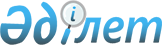 Қазақстан Республикасы Министрлер Кабинетiнiң 1995 жылғы 28 сәуiрдегi N 592 қаулысына толықтыру енгiзу туралы
					
			Күшін жойған
			
			
		
					Қазақстан Республикасы Үкiметiнiң Қаулысы 1996 жылғы 10 қаңтар N 39. Күшi жойылды - ҚРҮ-нiң 1996.10.04. N 1226 қаулысымен. ~P961226

      Қазақстан Республикасының аумағына таңбалауға жататын акцизделетiн тауарлардың жекелеген түрлерiн әкелуге бақылауды бұдан әрi жетiлдiру мақсатында Қазақстан Республикасының Үкiметi қаулы етедi: 

      "Қазақстан Республикасының аумағында акциздiк алып маркаларын енгiзу және таңбалауға жататын акцизделетiн тауарларды сату туралы" Қазақстан Республикасы Министрлер Кабинетiнiң 1995 жылғы 28 сәуiрдегi N 592 P950592_ қаулысына (Қазақстан Республикасының ПҮАЖ-ы, 1995 ж., N 16, 179-құжат) мынадай толықтыру енгiзiлсiн: 

      8-тармақтағы "Қазақстан Республикасы Ұлттық банкiнiң Өндiрiстiк кәсiпорындар дирекциясына" сөздерiнен кейiн "және Қазақстанның "Бөбек" балалар қайырымдылық қоры "Жәрдем" акционерлiк қоғамының "Акциз" бiрлескен кәсiпорнына" деген сөздермен толықтырылсын және әрi қарай мәтiн бойынша. 

 

     Қазақстан Республикасының       Премьер-Министрi
					© 2012. Қазақстан Республикасы Әділет министрлігінің «Қазақстан Республикасының Заңнама және құқықтық ақпарат институты» ШЖҚ РМК
				